DATOS PERSONALES DEL ALUMNO:	Nombre: ................................................................................................................................Primer apellido: .....................................................................................................................	Segundo apellido: ..................................................................................................................NIF (inclúyase la letra): ................................................... Fecha de nacimiento: ..................Alumnos extranjeros: N.I.E  ...........................................Dirección personal:Calle y número: .........................................................................................................Código postal: .................. Población: ......................................................................	Teléfonos: .................................................. e-mail: ....................................................DATOS DEL CENTRO DE ESTUDIO DEL ALUMNO:Nombre del Centro: ............................................................... Curso que estudia: ...............Calle y número: .....................................................................................................................Código postal: ................... Población: .................................................................................Teléfono: .................................................. e-mail: ................................................................Distrito Universitario al que pertenece: SALAMANCAAutorizo a la RSME a proporcionar mis datos a las instituciones académicas que los requieran................................, a ...... de ....................................... de 20..Firma del alumno:                                                             Firma del padre/madre/tutor del alumno:______________________________________________________________________Si ha tenido algún tipo de preparación específica para la LIII Olimpiada Matemática Española, cumpliméntense los siguientes datos del Profesor que la haya dirigido (*): Nombre y Apellidos: ........................................................................................................................Nombre del Centro: ..........................................................................................................................Calle y número: ................................................................................................................................Código postal: .................... Población: ...........................................................................................Teléfono: .......................................................... e-mail: ...................................................................Firma del Preparador:                                                                        Sello del Centro(*) Cumplimentar los datos del centro únicamente si son distintos de los del centro del alumno.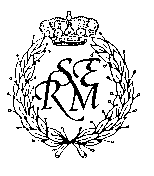 REAL SOCIEDAD MATEMÁTICA ESPAÑOLAOlimpiada Matemática Española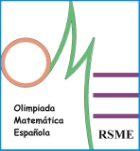 LIII Olimpiada Matemática EspañolaBOLETÍN DE INSCRIPCIÓN(Por favor, escríbase con claridad, en mayúsculas o a máquina.)LIII Olimpiada Matemática EspañolaBOLETÍN DE INSCRIPCIÓN(Por favor, escríbase con claridad, en mayúsculas o a máquina.)LIII Olimpiada Matemática EspañolaBOLETÍN DE INSCRIPCIÓN(Por favor, escríbase con claridad, en mayúsculas o a máquina.)LIII Olimpiada Matemática EspañolaBOLETÍN DE INSCRIPCIÓN(Por favor, escríbase con claridad, en mayúsculas o a máquina.)LIII Olimpiada Matemática EspañolaBOLETÍN DE INSCRIPCIÓN(Por favor, escríbase con claridad, en mayúsculas o a máquina.)